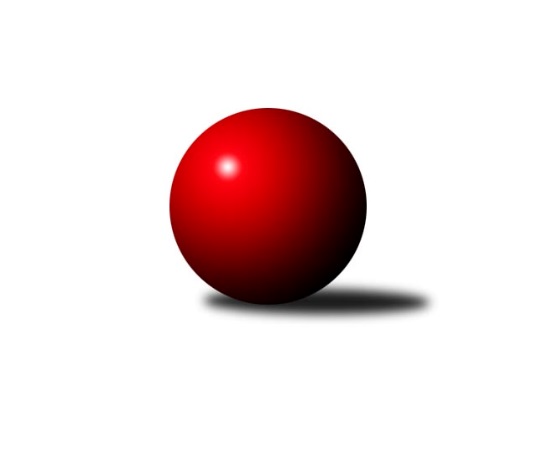 Č.18Ročník 2018/2019	3.3.2019Nejlepšího výkonu v tomto kole: 3448 dosáhlo družstvo: KK Slovan Rosice1. KLZ 2018/2019Výsledky 18. kolaSouhrnný přehled výsledků:KK Slavia Praha	- KC Zlín	5:3	3219:3114	12.0:12.0	16.2.TJ Sokol Duchcov	- SKK Jičín	6:2	3280:3173	15.5:8.5	2.3.SKK Náchod	- KK Zábřeh	7:1	3266:3210	15.5:8.5	2.3.KK Slovan Rosice	- KK Blansko 	7:1	3448:3291	16.0:8.0	2.3.KK Konstruktiva Praha 	- TJ Spartak Přerov		dohrávka		10.3.Tabulka družstev:	1.	KK Slovan Rosice	18	16	0	2	105.0 : 39.0 	262.0 : 170.0 	 3336	32	2.	KK Slavia Praha	18	15	1	2	107.0 : 37.0 	261.0 : 171.0 	 3281	31	3.	KK Blansko	18	13	2	3	88.5 : 55.5 	228.5 : 203.5 	 3183	28	4.	SKK Náchod	18	11	4	3	91.0 : 53.0 	236.0 : 196.0 	 3261	26	5.	KC Zlín	18	8	1	9	69.5 : 74.5 	220.0 : 212.0 	 3183	17	6.	SKK Rokycany	18	7	0	11	61.5 : 82.5 	209.0 : 223.0 	 3182	14	7.	TJ Spartak Přerov	16	6	1	9	63.5 : 64.5 	190.0 : 194.0 	 3229	13	8.	KK Zábřeh	18	6	1	11	62.5 : 81.5 	199.0 : 233.0 	 3216	13	9.	TJ Sokol Duchcov	17	5	1	11	50.5 : 85.5 	173.0 : 235.0 	 3171	11	10.	KK Konstruktiva Praha	17	4	2	11	51.0 : 85.0 	189.5 : 218.5 	 3167	10	11.	TJ Loko České Budějovice	18	4	1	13	47.0 : 97.0 	186.0 : 246.0 	 3134	9	12.	SKK Jičín	18	3	2	13	51.0 : 93.0 	190.0 : 242.0 	 3133	8Podrobné výsledky kola:	 KK Slavia Praha	3219	5:3	3114	KC Zlín	Šárka Marková	145 	 114 	 123 	125	507 	 1:3 	 519 	 131	117 	 127	144	Dita Trochtová	Vlasta Kohoutová	164 	 142 	 129 	137	572 	 4:0 	 508 	 116	133 	 125	134	Kristýna Zimáková	Vladimíra Šťastná	126 	 139 	 115 	151	531 	 1:3 	 557 	 149	141 	 133	134	Bohdana Jankových	Ivana Kaanová	122 	 145 	 131 	116	514 	 1:3 	 527 	 125	132 	 144	126	Martina Zimáková	Helena Gruszková	137 	 117 	 162 	123	539 	 3:1 	 481 	 114	129 	 136	102	Michaela Matlachová	Olga Hejhalová	147 	 133 	 147 	129	556 	 2:2 	 522 	 120	159 	 113	130	Zuzana Slovenčíkovározhodčí: Jiří NovotnýNejlepší výkon utkání: 572 - Vlasta Kohoutová	 TJ Sokol Duchcov	3280	6:2	3173	SKK Jičín	Nikol Plačková	117 	 133 	 148 	134	532 	 2:2 	 534 	 139	140 	 131	124	Denisa Kroupová	Adéla Kolaříková	144 	 156 	 132 	143	575 	 3:1 	 561 	 137	146 	 123	155	Dana Viková	Markéta Hofmanová	128 	 133 	 150 	141	552 	 3:1 	 510 	 129	119 	 122	140	Marie Říhová	Barbora Ambrová	147 	 140 	 150 	131	568 	 3:1 	 543 	 113	135 	 149	146	Michaela Nožičková	Růžena Svobodová	131 	 117 	 123 	127	498 	 1:3 	 514 	 135	131 	 137	111	Monika Hercíková	Simona Koutníková	144 	 129 	 147 	135	555 	 3.5:0.5 	 511 	 122	123 	 131	135	Alena Šedivározhodčí: Jana ZvěřinováNejlepší výkon utkání: 575 - Adéla Kolaříková	 SKK Náchod	3266	7:1	3210	KK Zábřeh	Šárka Majerová	139 	 151 	 116 	150	556 	 3:1 	 531 	 126	142 	 143	120	Lenka Kubová	Martina Hrdinová	136 	 142 	 125 	155	558 	 4:0 	 496 	 122	126 	 118	130	Kamila Chládková	Lucie Moravcová	131 	 139 	 151 	136	557 	 2.5:1.5 	 559 	 131	151 	 147	130	Jitka Killarová	Ilona Bezdíčková *1	124 	 114 	 140 	123	501 	 0:4 	 598 	 141	132 	 162	163	Romana Švubová	Aneta Cvejnová	139 	 141 	 134 	132	546 	 3:1 	 533 	 135	126 	 125	147	Lenka Horňáková	Nikola Portyšová	135 	 145 	 143 	125	548 	 3:1 	 493 	 119	122 	 125	127	Marcela Balvínová *2rozhodčí: Vlastimil Kováčikstřídání: *1 od 61. hodu Renata Šimůnková, *2 od 61. hodu Olga OllingerováNejlepší výkon utkání: 598 - Romana Švubová	 KK Slovan Rosice	3448	7:1	3291	KK Blansko 	Naděžda Dobešová *1	137 	 149 	 115 	125	526 	 2:2 	 537 	 133	131 	 127	146	Lucie Nevřivová	Lucie Vaverková	119 	 145 	 161 	170	595 	 3:1 	 539 	 124	133 	 148	134	Michaela Zajacová	Natálie Topičová	159 	 168 	 150 	138	615 	 3:1 	 558 	 151	142 	 122	143	Lenka Kalová st.	Aneta Ondovčáková	130 	 126 	 155 	140	551 	 2:2 	 527 	 146	138 	 120	123	Tereza Buďová	Alena Kantnerová	159 	 145 	 149 	139	592 	 3:1 	 579 	 146	142 	 157	134	Zdeňka Ševčíková	Andrea Axmanová	145 	 147 	 139 	138	569 	 3:1 	 551 	 125	134 	 136	156	Markéta Ptáčkovározhodčí: Jiří Čechstřídání: *1 od 61. hodu Magda WinterováNejlepší výkon utkání: 615 - Natálie TopičováPořadí jednotlivců:	jméno hráče	družstvo	celkem	plné	dorážka	chyby	poměr kuž.	Maximum	1.	Olga Hejhalová 	KK Slavia Praha	573.33	376.6	196.7	1.8	9/9	(628)	2.	Martina Hrdinová 	SKK Náchod	572.78	369.3	203.5	2.4	10/10	(599)	3.	Alena Kantnerová 	KK Slovan Rosice	571.50	373.2	198.3	2.1	8/9	(621)	4.	Natálie Topičová 	KK Slovan Rosice	568.67	374.8	193.9	2.3	9/9	(630)	5.	Naděžda Dobešová 	KK Slovan Rosice	567.61	377.8	189.8	1.7	6/9	(607)	6.	Lucie Vaverková 	KK Slovan Rosice	567.08	372.0	195.1	2.7	9/9	(619)	7.	Helena Gruszková 	KK Slavia Praha	560.20	370.3	189.9	3.8	8/9	(605)	8.	Bohdana Jankových 	KC Zlín	559.06	371.3	187.8	2.7	8/9	(611)	9.	Jitka Killarová 	KK Zábřeh	557.54	364.4	193.1	2.8	9/9	(612)	10.	Iva Rosendorfová 	KK Slovan Rosice	555.93	366.4	189.5	2.3	9/9	(615)	11.	Zuzana Machalová 	TJ Spartak Přerov	554.91	365.1	189.9	2.8	7/8	(588)	12.	Kateřina Fajdeková 	TJ Spartak Přerov	554.69	370.7	184.0	5.5	8/8	(585)	13.	Lenka Kubová 	KK Zábřeh	554.61	374.3	180.3	6.0	8/9	(609)	14.	Denisa Pytlíková 	SKK Rokycany	554.39	369.0	185.4	4.1	8/9	(609)	15.	Anna Mašlaňová 	TJ Spartak Přerov	552.74	368.4	184.4	3.7	6/8	(621)	16.	Barbora Janyšková 	TJ Spartak Přerov	552.36	375.1	177.2	4.5	6/8	(610)	17.	Markéta Ptáčková 	KK Blansko 	548.63	362.1	186.5	4.5	9/9	(603)	18.	Aneta Cvejnová 	SKK Náchod	548.63	364.1	184.5	3.1	9/10	(591)	19.	Lucie Nevřivová 	KK Blansko 	548.18	363.2	185.0	3.8	7/9	(579)	20.	Romana Švubová 	KK Zábřeh	546.75	367.9	178.8	4.8	8/9	(598)	21.	Zdeňka Ševčíková 	KK Blansko 	546.72	360.1	186.6	3.8	9/9	(627)	22.	Simona Koutníková 	TJ Sokol Duchcov	544.71	356.2	188.5	3.2	7/8	(596)	23.	Šárka Marková 	KK Slavia Praha	544.71	366.0	178.7	5.7	8/9	(618)	24.	Kristýna Juráková 	KK Slavia Praha	544.58	364.0	180.6	2.5	8/9	(576)	25.	Adéla Kolaříková 	TJ Sokol Duchcov	542.66	365.1	177.6	3.4	7/8	(593)	26.	Milada Šafránková 	TJ Loko České Budějovice 	541.78	364.0	177.8	4.1	9/9	(570)	27.	Lenka Horňáková 	KK Zábřeh	541.13	364.2	176.9	4.7	9/9	(557)	28.	Michaela Zajacová 	KK Blansko 	540.37	365.0	175.4	4.5	9/9	(566)	29.	Vladimíra Šťastná 	KK Slavia Praha	540.08	360.9	179.1	4.3	9/9	(579)	30.	Tereza Buďová 	KK Blansko 	538.50	357.3	181.3	3.1	6/9	(592)	31.	Iva Molová 	TJ Loko České Budějovice 	538.50	359.3	179.3	4.4	8/9	(574)	32.	Terezie Krákorová 	SKK Rokycany	538.16	362.8	175.3	5.2	9/9	(605)	33.	Vlasta Kohoutová 	KK Slavia Praha	538.15	363.6	174.5	3.4	9/9	(598)	34.	Šárka Majerová 	SKK Náchod	538.00	358.1	179.9	5.2	7/10	(576)	35.	Barbora Ambrová 	TJ Sokol Duchcov	537.75	359.6	178.2	6.3	8/8	(608)	36.	Veronika Kulová 	TJ Loko České Budějovice 	536.75	366.4	170.4	7.9	8/9	(577)	37.	Nikol Plačková 	TJ Sokol Duchcov	536.74	362.8	174.0	4.3	8/8	(601)	38.	Lenka Kalová  st.	KK Blansko 	535.93	359.2	176.7	4.8	9/9	(580)	39.	Monika Pavelková 	TJ Spartak Přerov	535.19	367.3	167.9	5.7	6/8	(569)	40.	Daniela Pochylová 	SKK Rokycany	535.14	366.0	169.1	5.9	7/9	(565)	41.	Michaela Nožičková 	SKK Jičín	534.14	359.9	174.3	5.5	10/10	(566)	42.	Martina Starecki 	KK Konstruktiva Praha 	532.97	358.8	174.2	4.7	8/9	(564)	43.	Martina Zimáková 	KC Zlín	532.25	367.2	165.0	6.1	8/9	(553)	44.	Kateřina Kotoučová 	KK Konstruktiva Praha 	532.21	362.7	169.5	5.3	7/9	(551)	45.	Martina Janyšková 	TJ Spartak Přerov	531.53	360.8	170.7	6.7	6/8	(600)	46.	Edita Koblížková 	KK Konstruktiva Praha 	531.27	354.5	176.8	3.7	6/9	(569)	47.	Marie Říhová 	SKK Jičín	530.28	354.4	175.9	5.7	8/10	(579)	48.	Andrea Axmanová 	KK Slovan Rosice	530.24	356.0	174.2	4.2	8/9	(569)	49.	Michaela Matlachová 	KC Zlín	528.10	361.7	166.4	6.5	7/9	(564)	50.	Marcela Balvínová 	KK Zábřeh	527.71	355.8	171.9	6.7	7/9	(566)	51.	Dana Viková 	SKK Jičín	527.65	357.1	170.5	6.7	9/10	(561)	52.	Tereza Chlumská 	KK Konstruktiva Praha 	525.69	362.9	162.8	6.8	7/9	(544)	53.	Michaela Provazníková 	SKK Rokycany	525.60	352.4	173.2	5.1	9/9	(565)	54.	Monika Hercíková 	SKK Jičín	525.49	353.7	171.8	6.1	7/10	(609)	55.	Petra Najmanová 	KK Konstruktiva Praha 	525.36	365.2	160.1	7.3	7/9	(566)	56.	Helena Šamalová 	SKK Jičín	524.79	351.1	173.7	5.6	7/10	(581)	57.	Adriana Svobodová 	KC Zlín	524.17	355.8	168.4	5.4	6/9	(557)	58.	Marie Chlumská 	KK Konstruktiva Praha 	523.12	361.8	161.3	7.2	7/9	(582)	59.	Zuzana Slovenčíková 	KC Zlín	522.56	347.6	174.9	4.0	6/9	(568)	60.	Veronika Horková 	SKK Rokycany	520.75	356.5	164.3	6.8	9/9	(577)	61.	Kamila Chládková 	KK Zábřeh	520.33	350.2	170.1	5.8	6/9	(540)	62.	Ivana Březinová 	TJ Sokol Duchcov	517.24	352.2	165.0	6.9	7/8	(562)	63.	Alena Šedivá 	SKK Jičín	514.91	352.8	162.1	7.4	8/10	(557)	64.	Miroslava Vondrušová 	TJ Loko České Budějovice 	509.00	357.6	151.4	6.8	8/9	(547)	65.	Martina Klojdová 	TJ Loko České Budějovice 	507.17	355.7	151.5	9.5	6/9	(522)	66.	Růžena Svobodová 	TJ Sokol Duchcov	506.87	349.6	157.2	7.4	6/8	(542)		Hana Stehlíková 	KC Zlín	566.00	370.0	196.0	4.0	1/9	(566)		Michaela Beňová 	TJ Spartak Přerov	563.17	372.8	190.3	1.8	3/8	(599)		Markéta Hofmanová 	TJ Sokol Duchcov	562.43	373.7	188.7	3.3	1/8	(599)		Eva Dosedlová 	KK Slovan Rosice	558.00	360.0	198.0	3.5	1/9	(574)		Michaela Kučerová 	KK Slavia Praha	556.50	369.0	187.5	3.3	2/9	(592)		Martina Ančincová 	KC Zlín	552.40	367.6	184.8	3.7	5/9	(596)		Lenka Vávrová 	SKK Jičín	552.00	363.2	188.8	2.5	1/10	(585)		Petra Háková 	SKK Rokycany	550.00	381.0	169.0	8.0	1/9	(550)		Kateřina Majerová 	SKK Náchod	549.00	355.8	193.3	2.0	4/10	(566)		Eliška Boučková 	SKK Náchod	547.50	356.0	191.5	5.0	2/10	(575)		Nikola Portyšová 	SKK Náchod	546.64	366.2	180.5	3.2	6/10	(586)		Jana Čiháková 	KK Konstruktiva Praha 	546.40	369.4	177.0	3.9	5/9	(575)		Lucie Moravcová 	SKK Náchod	545.85	366.2	179.7	3.6	6/10	(571)		Helena Daňková 	KK Blansko 	542.50	364.0	178.5	7.5	2/9	(561)		Dana Adamů 	SKK Náchod	540.00	360.0	180.0	5.5	2/10	(541)		Nina Brožková 	SKK Náchod	539.50	371.1	168.4	6.9	4/10	(588)		Ivana Kaanová 	KK Slavia Praha	539.25	365.9	173.3	3.8	2/9	(563)		Renata Šimůnková 	SKK Náchod	536.67	362.3	174.4	5.5	6/10	(574)		Linda Lidman 	SKK Rokycany	535.67	364.7	171.0	3.7	3/9	(560)		Aneta Ondovčáková 	KK Slovan Rosice	533.00	364.5	168.5	5.8	2/9	(551)		Natálie Trochtová 	KC Zlín	532.00	350.0	182.0	5.0	1/9	(532)		Dana Musilová 	KK Blansko 	526.50	376.0	150.5	8.5	2/9	(531)		Dana Wiedermannová 	KK Zábřeh	525.21	366.3	158.9	7.0	4/9	(555)		Magda Winterová 	KK Slovan Rosice	525.08	361.7	163.4	6.8	3/9	(559)		Gabriela Filakovská 	TJ Loko České Budějovice 	524.67	365.7	159.0	9.3	3/9	(556)		Denisa Kroupová 	SKK Jičín	523.08	352.0	171.0	9.0	5/10	(564)		Hana Kovářová 	KK Konstruktiva Praha 	522.40	358.6	163.8	7.4	5/9	(554)		Eliška Petrů 	KK Blansko 	522.00	375.0	147.0	8.0	1/9	(522)		Dita Trochtová 	KC Zlín	521.80	362.8	159.0	6.2	5/9	(537)		Lucie Vrecková 	TJ Loko České Budějovice 	521.25	372.8	148.5	12.3	4/9	(550)		Eva Kopřivová 	KK Konstruktiva Praha 	517.50	354.4	163.1	6.4	4/9	(542)		Ilona Bezdíčková 	SKK Náchod	516.56	364.6	152.0	10.8	3/10	(537)		Kristýna Zimáková 	KC Zlín	514.42	352.1	162.3	7.7	4/9	(557)		Zdeňa Štruplová 	TJ Loko České Budějovice 	514.00	353.0	161.0	4.5	2/9	(517)		Lenka Findejsová 	SKK Rokycany	513.52	360.0	153.5	8.8	5/9	(560)		Alena Čampulová 	TJ Loko České Budějovice 	503.33	344.7	158.7	8.7	3/9	(521)		Marie Kolářová 	SKK Jičín	500.80	346.5	154.3	6.5	5/10	(537)		Aneta Kubešová 	TJ Spartak Přerov	496.05	349.0	147.0	9.1	3/8	(577)		Michaela Rubášová 	SKK Rokycany	493.56	330.4	163.1	7.7	3/9	(535)		Naděžda Musilová 	KK Blansko 	493.00	349.0	144.0	10.0	2/9	(539)		Petra Šustková 	KC Zlín	492.75	351.0	141.8	10.5	2/9	(498)		Kateřina Ambrová 	TJ Sokol Duchcov	492.08	350.7	141.4	14.8	4/8	(547)		Julija Chernetska 	SKK Rokycany	484.00	347.0	137.0	14.0	1/9	(484)		Olga Ollingerová 	KK Zábřeh	482.00	348.0	134.0	11.5	1/9	(485)		Miroslava Žáková 	TJ Sokol Duchcov	474.00	332.0	142.0	12.0	1/8	(474)Sportovně technické informace:Starty náhradníků:registrační číslo	jméno a příjmení 	datum startu 	družstvo	číslo startu20733	Tereza Svobodová	02.03.2019	KK Blansko 	5x1044	Renata Šimůnková	02.03.2019	SKK Náchod	6x23151	Aneta Ondovčáková	02.03.2019	KK Slovan Rosice	2x
Hráči dopsaní na soupisku:registrační číslo	jméno a příjmení 	datum startu 	družstvo	Program dalšího kola:19. kolo9.3.2019	so	9:00	KK Blansko  - KC Zlín	9.3.2019	so	9:30	SKK Rokycany - KK Konstruktiva Praha 	9.3.2019	so	10:00	SKK Jičín - SKK Náchod	9.3.2019	so	10:00	TJ Sokol Duchcov - KK Slavia Praha	9.3.2019	so	11:30	TJ Spartak Přerov - KK Slovan Rosice	9.3.2019	so	15:30	KK Zábřeh - TJ Loko České Budějovice 	10.3.2019	ne	10:30	KK Konstruktiva Praha  - TJ Spartak Přerov (dohrávka z 18. kola)	Nejlepší šestka kola - absolutněNejlepší šestka kola - absolutněNejlepší šestka kola - absolutněNejlepší šestka kola - absolutněNejlepší šestka kola - dle průměru kuželenNejlepší šestka kola - dle průměru kuželenNejlepší šestka kola - dle průměru kuželenNejlepší šestka kola - dle průměru kuželenNejlepší šestka kola - dle průměru kuželenPočetJménoNázev týmuVýkonPočetJménoNázev týmuPrůměr (%)Výkon7xNatálie TopičováRosice6157xNatálie TopičováRosice111.556151xRomana ŠvubováZábřeh5981xRomana ŠvubováZábřeh110.7159810xLucie VaverkováRosice5953xPetra NajmanováKonstruktiva 108.665675xAlena KantnerováRosice5927xLucie VaverkováRosice107.925954xZdeňka ŠevčíkováBlansko5794xAlena KantnerováRosice107.385921xAdéla KolaříkováDuchcov 5752xVlasta KohoutováSlavia105.57572